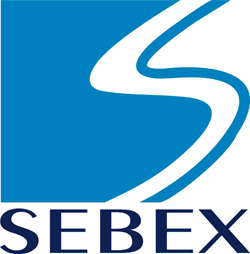 REGULAMIN KONKURSU: WIERSZ O „PROGRAMIE DLA SZKÓŁ”
DLA DZIECI KLAS I-V SZKÓŁ PODSTAWOWYCH 1§ 1 Cel konkursu Celem konkursu jest: 1) propagowanie zdrowego odżywiania wśród dzieci uczęszczających do klas I-V szkół podstawowych, § 2 Organizator Konkursu Organizatorem Konkursu o nazwie :Wiersz o „Programie dla Szkół” (dalej: „konkurs”) jest firmaSebex Sp. z o.o. Sp. k. z siedzibą w Warszawie przy ulicy Municypalnej 20 (dalej: „organizator”) 
§ 3 Założenia organizacyjne 1. Konkurs zostanie przeprowadzony za pośrednictwem szkół podstawowych, wśród uczniów tych szkół w klasach I-V. 2. Konkurs obejmuje prace w formie pisemnej tj. wiersz o tematyce dotyczącej „Programu dla Szkół” tj. spożywania świeżych  owoców i warzyw oraz produktów mlecznych.3. Prace nadesłane na konkurs muszą być pracami własnego autorstwa, nigdzie wcześniej niepublikowanymi, do których autorowi przysługują pełne autorskie prawa majątkowe, nie naruszające niczyich praw. 4. Prace powinny być wykonane wformie wiersza zbudowanego z 3-4 zwrotek. Organizator nie przyjmuje prac zbiorowych. 5. Praca powinna być podpisanapod wierszem według poniższego wzoru: imię i nazwisko autora, klasa, placówka (szkoła) wraz z adresem, telefonem i adresem mailowym do szkoły. 
6. Prace niespełniające zasad uczestnictwa, nie będą podlegały ocenie konkursowej. 7. Do pracy konkursowej uczestnik zobowiązany jest dołączyć skan oświadczeniao akceptacji regulaminu i wyrażeniu zgody na przetwarzanie przez organizatora jego danych osobowych, zgodne ze wzorem zamieszczonym na stronie internetowej organizatora www.sebex.eu razem z niniejszym regulaminem, podpisane przez osoby upoważnione do działania w ich imieniu. Brak załączenia oświadczenia wywołuje skutek, o którym mowa w ust. 6. 2§ 4 Własność prac. Majątkowe prawa autorskie 1. Prace zgłoszone do konkursu, za które organizator przyznał nagrody wymienione w § 8 ust. 1, przechodzą na własność organizatora z chwilą wydania nagrody autorowi pracy konkursowej. 2. Z chwilą wydania nagrody autorowi pracy, na organizatora w zamian za nagrodę, przechodzą autorskie prawa majątkowe do nagrodzonej pracy na następujących polach: 1) druku lub kopiowania w dowolnej liczbie publikacji i w dowolnym nakładzie oraz dowolną techniką, 2) prezentowania w Internecie, 3) obrotu oryginałem albo egzemplarzami, na których pracę lub jej fragmenty utrwalono, w tym prawo wprowadzania do obrotu, użyczenia oryginału albo egzemplarzy; 4) rozpowszechniania prac lub ich fragmentów w każdy znany sposób, w tym prawa publicznego wykonania, wystawienia, wyświetlenia, odtworzenia oraz publicznego udostępnianie utworu w taki sposób, aby każdy mógł mieć do niego dostęp w miejscu 
i w czasie przez siebie wybranym, 5) wprowadzenia do pamięci komputera oraz nagrywania na dowolne nośniki, 6) zamieszczania w materiałach informacyjnych i promocyjnych konkursu. 3. Do czasu przeniesienia autorskich praw majątkowych, o których mowa w ust. 2, uczestnik konkursu, którego praca została nagrodzona upoważnia organizatora do prezentowania jego pracy publicznie na wystawie pokonkursowej, o której mowa w § 7 ust. 3, oraz do sporządzenia kopii pracy lub przesłania jej zdjęcia/skanu dowolną techniką członkom komisji konkursowej, jak też wprowadzenia do pamięci komputera, w celu jej oceny, a także zamieszczania 
w materiałach informacyjnych i promocyjnych konkursu. 4. Uczestnicy konkursu, których prace nie zostały nagrodzone, upoważniają organizatora do prezentowania ich pracy publicznie na wystawie pokonkursowej, o której mowa w § 7 ust. 3, oraz do sporządzenia kopii pracy lub przesłania jej zdjęcia/skanu dowolną techniką członkom komisji konkursowej, jak też wprowadzenia do pamięci komputera, w celu jej oceny, a także zamieszczania w materiałach informacyjnych i promocyjnych konkursu. § 5 Dane osobowe 1. Osoby nadsyłające prace konkursowe oraz osoby działające w ich imieniu (rodzice/opiekunowie prawni) wyrażają zgodę na przetwarzanie przez organizatora swoich danych osobowych. 2. Administratorem danych osobowych uczestników konkursu i osób, które złożyły w ich imieniu oświadczenia, o których mowa w § 3 ust. 7, jest firma Sebex Sp. z o.o. Sp. k. z siedzibą w Warszawie przy ulicy Municypalnej 20. 3. Informacje o administratorze danych, celu zbierania danych, a w szczególności o znanych mu w czasie udzielania informacji lub przewidywanych odbiorcach lub kategoriach odbiorców danych, prawie dostępu do treści swoich danych oraz ich poprawiania oraz dobrowolności podania danych zawiera oświadczenie, o którym mowa w § 3 ust. 7. § 6 Ocena prac konkursowych 3 1. Konkurs jest złożony z dwóch etapów: 1) Etap I - szkolny: każda ze szkół może przesłać na konkurs maksymalnie po trzy prace, każda innego autorstwa, wyłonione wcześniej w eliminacjach szkolnych,2) Etap II – ogólnopolski: komisja konkursowa, powołana przez Organizatora, rozstrzygnie konkurs wyłaniając laureatów. 2. Trzy prace, które wygrały w etapie szkolnym (każda innego autorstwa), powinny zostać wysłane w jednej wiadomości w formie załączników (dopuszczalny format: pdf, jpg, word).3. Prace należy wysyłać do dnia 20.05.2022r. do godz. 14:00na adres mailowy:bok@sebex.euw temacie maila należy wpisać:Konkurs4. W przypadku przesłania przez szkołę większej liczby prac niż zostało to określone w ust. 1 pkt 1 wszystkie prace zostaną odrzucone. 5. Komisja konkursowa weźmie pod uwagę:1) umiejętność doboru tematu pracy, 2) kreatywność, 3) oryginalność, 4) stopień trudności wykonania5) poprawność językową. 6. Decyzje komisji konkursowej są ostateczne. § 7 Ogłoszenie wyników konkursu1. O osobach wyróżnionych (laureatach) zostaną powiadomione szkoły, które nadesłały prace w imieniu uczestników konkursu w terminie do dnia 30.05.2022r. 2. Prace laureatów będą opublikowane na stronie internetowej Sebex sp. z o.o. Sp. k.(www.sebex.eu). Uczestnicy konkursu wyrażają zgodę na zamieszczenie ich imienia 
i nazwiska pod wierszem. 3. Nagrody zostaną wysłane na adres szkoły do której uczęszczają laureaci.§ 8 Nagrody 4 1. Organizator przyzna trzy nagrody główne: nagrody główne: I miejsce: dla autora pracy – rower, II miejsce: dla autora pracy – hulajnoga, III miejsce: dla autora pracy – zegarek, oraz wyróżnienia – zestaw gadżetów2. Wszyscy laureaci konkursu otrzymają pamiątkowe dyplomy. § 9Postanowienia końcowe 1. Na wszelkie pytania dotyczące konkursu odpowiada organizator pod numerem telefonu 
+ 48 22 863 54 67 oraz adresem bok@sebex.eu 2. Pisemne zgłoszenie do konkursu, o którym mowa w § 3 ust. 7, oznacza akceptację niniejszego regulaminu. 3. Sprawy nieobjęte niniejszym regulaminem rozstrzyga Organizator. 4. Organizator zastrzega sobie prawo do zmiany regulaminu w przypadku niezależnych od organizatora zdarzeń losowych lub zwiększenia liczby nagród. Aktualna treść regulaminu znajduje się na stronie internetowej www.sebex.eu. Organizator nie ponosi odpowiedzialności za działania lub zaniechania szkoły stanowiące naruszenie niniejszego regulaminu. 
Warszawa 25.04.2022 r.